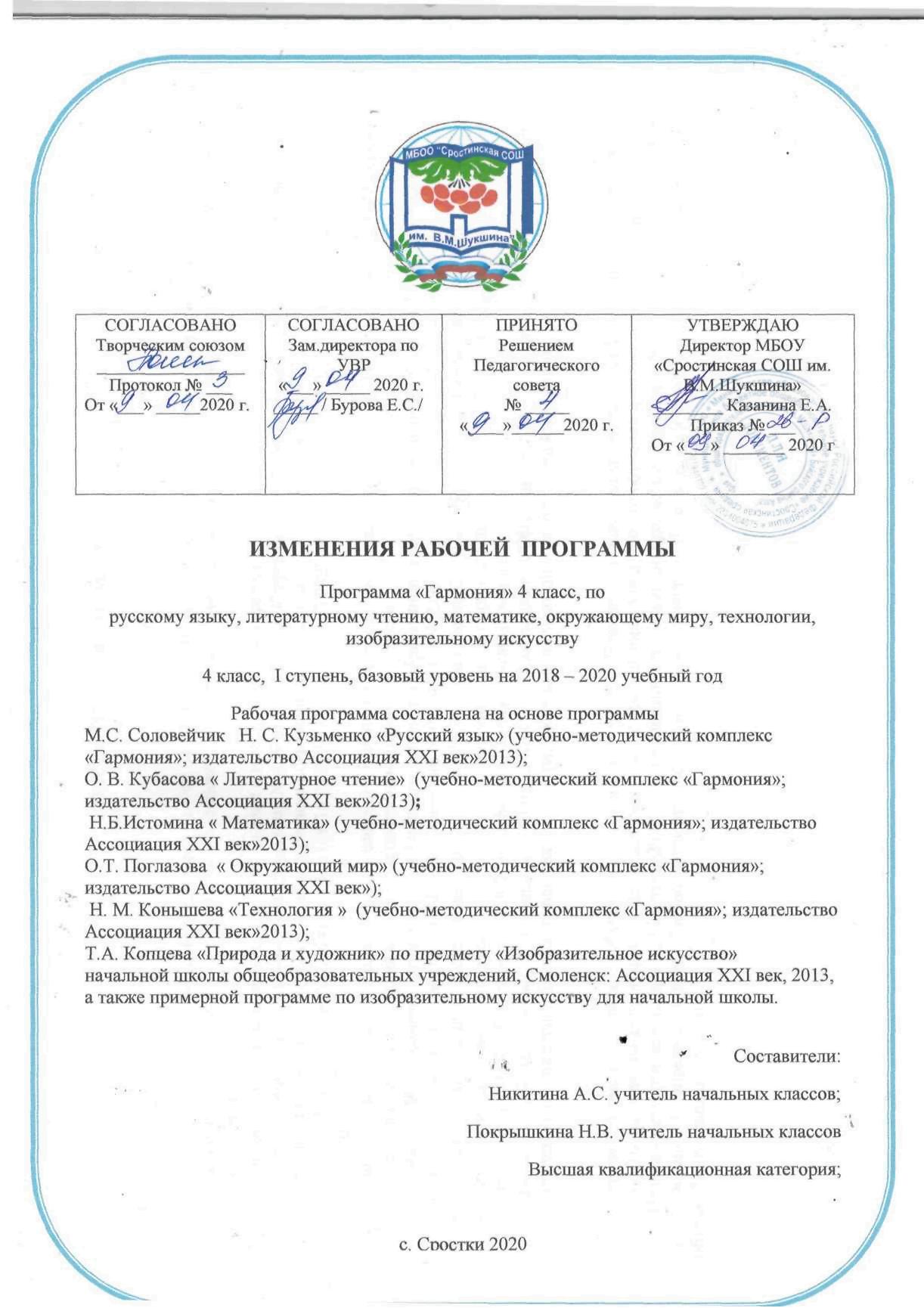 ПОЯСНИТЕЛЬНАЯ ЗАПИСКАВ целях реализации:указа Президента Российской Федерации от 02.04.2020 № 239 «О мерах по обеспечению санитарно-эпидемиологического благополучия населения на территории Российской Федерации в связи с распространением новой коронавирусной инфекции (COVID-19)», на основании приказа Министерства образования и науки Алтайского края от 03.04.2020г. №523;Приказа Министерства и науки Алтайского края № 439 от 23.03.2020 «Об организации образовательного процесса в образовательных организациях Алтайского края в условиях режима повышенной готовности»;Приказы Минобрнауки Алтайского края (от 15.03.2020 №390, от 19.03.2020 № 429, от 23.03.2020 №439, от 26.03.2020 № 466, от 03.04.2020 №523) Приказа МКУ «Комитет администрации Бийского района по образованию и дела молодежи» № 115-П от 23.03.2020 «О переходе общеобразовательных организаций на дистанционный режим обучения»; Приказа МКУ «Комитет администрации Бийского района по образованию и дела  молодежи» № 132-П от 03.04.2020 «О мерах по реализации указа Президента Российской Федерации от 02.04.2020 № 239;Приказа «О переходе на дистанционное обучение в МБОУ «Сростинская СОШ им. В. М. Шукшина» Бийского района; Положения о применении электронного обучения, дистанционных образовательных технологий при реализации образовательных программ в МБОУ «Сростинская СОШ им. В. М. Шукшина» Бийского района;Порядка работы, режима и формах обучения в МБОУ «Сростинская СОШ им. В. М. Шукшина» в период санитарно-эпидемиологического неблагополучия, связанных с распространением новой короновирусной инфекции.В связи с новыми условиями обучения взаимодействия между обучающимися и педагогическими работниками опосредовано (на расстоянии) образовательная программа будет реализовываться с применением электронного обучения и дистанционными технологиями.Начало 4 четверти перенесено на 13 апреля 2020 года. Реализация программы по предмету  ________ должно быть осуществлено с 13 апреля 2020 года. Учебная четверть состоит из 7 рабочих недель. В связи с этим для реализации программы в полном объеме, были объединены темы:корректировки рабочей программы  по предмету русский язык (УМК "Гармония")корректировки рабочей программы по предмету математика (УМК «Гармония»)корректировки рабочей программы  по предмету литературному чтению (УМК "Гармония")корректировки рабочей программы по предмету «Окружающий мир» в 4 классе (УМК "Гармония") корректировки рабочей программы по предмету «Технология» в 4 классе (УМК "Гармония")корректировки рабочей программы по предмету «Изобразительное искусство» в 4 классе(УМК "Гармония")Факт проведения компенсационных мероприятий учитель фиксирует в соответствующей графе листа коррекции рабочей программы.Лист фиксации изменений и дополнений в основной общеобразовательной программе.КлассНазвание раздела, темыДата проведения по плануПричина корректировкиКорректирующие мероприятия4Дополнение памятки анализа глагола сведениями о спряжении. Совершенствование комплекса формируемых умений.2/130.0331.03,                 Санитарно-эпидемиологические мероприятияДополнение памятки анализа глагола сведениями о спряжении. Совершенствование комплекса формируемых уменийПодробное изложение: обучение деловому повествованию.1/11.04                Санитарно-эпидемиологические мероприятияПодробное изложение: обучение деловому повествованиюЗакрепление изученного, проверка грамматических , орфографических и речевых умений. Общее знакомство с видами второстепенных членов предложения.2/12.04,06.04                Санитарно-эпидемиологические мероприятияЗакрепление изученного, проверка грамматических , орфографических и речевых умений.Общее знакомство с видами второстепенных членов предложения. 2/1Закрепление изученного, проверка грамматических , орфографических и речевых умений. Общее знакомство с видами второстепенных членов предложения.2/12.04,06.04                Санитарно-эпидемиологические мероприятияЗакрепление изученного, проверка грамматических , орфографических и речевых умений.Общее знакомство с видами второстепенных членов предложения. 2/1Однородные члены предложенияЗнакомство с понятием «однородные члены предложения». Союзы и знаки препинания при однородных членах. Обучение выбора союза и построению предложений с однородными членами.3/107.04,08.0409.04,                Санитарно-эпидемиологические мероприятияОднородные члены предложенияЗнакомство с понятием «однородные члены предложения». Союзы и знаки препинания при однородных членах. Обучение выбора союза и построению предложений с однородными членами.3/1Предупреждение ошибок  в построении  предложений с  однородными членами.Использование в речи предложений с однородными членами.2/113.0414.04                Санитарно-эпидемиологические мероприятияПредупреждение ошибок  в построении  предложений с  однородными членамиИспользование в речи предложений с однородными членами. Предложения бывают сложнымиОбщее знакомство со сложными предложениями. Сопоставление предложений сложных и простых с однородными членами.2/115.04,16.04                Санитарно-эпидемиологические мероприятияПредложения бывают сложнымиОбщее знакомство со сложными предложениями.Сопоставление предложений сложных и простых с однородными членами.2/1Обучение построению и записи сложных предложений при ответе на вопрос «почему?».1/120.04,                 Санитарно-эпидемиологические мероприятияОбучение построению и записи сложных предложений при ответе на вопрос «почему?».1/1Подведение итоговСовершенствование всех приобретенных грамматических и орфографических умений; подготовка к контрольной работе.2/121.0422.04,                 Санитарно-эпидемиологические мероприятияПодведение итоговСовершенствование всех приобретенных грамматических и орфографических умений; подготовка к контрольной работе.2/1Контрольная работа за 3-ю четверть.1/123.04,                Санитарно-эпидемиологические мероприятияКонтрольная работа за 3-ю четверть.1/1Знакомство с построением  рассуждения.Рассуждение – объяснения и рассуждения – размышления.1/127.04,                 Санитарно-эпидемиологические мероприятияЗнакомство с построением  рассуждения.Рассуждение – объяснения и рассуждения – размышления.1/1Обучение написанию объяснительной записки.1/128.04,                Санитарно-эпидемиологические мероприятияОбучение написанию объяснительной записки.1/1Обучение построению рассуждений (на материале правил письма).Письменный пересказ текста – рассужденияКонструирование текста – рассужденияСоздание текста – рассуждения2/129.0405.05,                 Санитарно-эпидемиологические мероприятияОбучение построению рассуждений (на материале правил письма).Письменный пересказ текста – рассужденияКонструирование текста – рассужденияСоздание текста – рассуждения2/1Много ли слов в языке и почему появляются новые слова?О словах, которые выходят из употребления Объясняем происхождение некоторых слов.1/1 06.05,                 Санитарно-эпидемиологические мероприятияМного ли слов в языке и почему появляются новые слова?О словах, которые выходят из употребления Объясняем происхождение некоторых слов.1/1 П     Правильное употребление слов: обучение сжатому  письменному пересказу текста . Об использовании слов в речи; совершенствование умения пользоваться толковым словарем.1/107.05                Санитарно-эпидемиологические мероприятияП     Правильное употребление слов: обучение сжатому  письменному пересказу текста . Об использовании слов в речи; совершенствование умения пользоваться толковым словарем.1/1Синонимы и антонимы; выбор точного слова . Подробное изложение: обучение словесному рисованию 1/112.05                Санитарно-эпидемиологические мероприятияСинонимы и антонимы; выбор точного слова . Подробное изложение: обучение словесному рисованию1/1Объяснение значения слова как способ проверки безударных гласных в корне . История слова и непроверяемые безударные гласные в корне. Рассказываем истории некоторых выражений .            Слово с разных точек зрения 2/113.0514.05                Санитарно-эпидемиологические мероприятияОбъяснение значения слова как способ проверки безударных гласных в корне . История слова и непроверяемые безударные гласные в корне. Рассказываем истории некоторых выражений .            Слово с разных точек зрения 2/1Систематизация знаний о слове; упражнение в различных видах разбора. Чтобы грамотно писать, нужно…(систематизация умений) 1 /118.05                Санитарно-эпидемиологические мероприятияСистематизация знаний о слове; упражнение в различных видах разбора. Чтобы грамотно писать, нужно…(систематизация умений) 1 /1     Совершенствование комплекса орфографических умений. Проверяем себя Проверяем свои умения 1/119.05                Санитарно-эпидемиологические мероприятияСовершенствование комплекса орфографических умений. Проверяем себя Проверяем свои умения 1/1Выполнение тестовых заданий; тренировочные диктанты; выполнение заданий на основе текста. Контрольный диктант. Итоговая проверочная работа (выполняется на тексте) 1/120.05                Санитарно-эпидемиологические мероприятияВыполнение тестовых заданий; тренировочные диктанты; выполнение заданий на основе текста2/1Выполнение тестовых заданий; тренировочные диктанты; выполнение заданий на основе текста. Контрольный диктант. Итоговая проверочная работа (выполняется на тексте) 1/120.05                Санитарно-эпидемиологические мероприятия       Контрольный диктант. Итоговая проверочная работа (выполняется на тексте) 1/1Культура речи: повторение и обобщение («Знаешь, как правильно?») Наблюдения за способами связи предложений в тексте. Обучение связи предложений в тексте. Повторение сведений об особенностях повествования, описания предмета, оценки и рассуждения 1/121.05,                 Санитарно-эпидемиологические мероприятияКультура речи: повторение и обобщение («Знаешь, как правильно?») Наблюдения за способами связи предложений в тексте. Обучение связи предложений в тексте. Повторение сведений об особенностях повествования, описания предмета, оценки и рассуждения 1/1 Подробное изложение: обучение построению рассказу .Подробное изложение: обучение словесному рисованию 1/125.05                Санитарно-эпидемиологические мероприятия Подробное изложение: обучение построению рассказу .Подробное изложение: обучение словесному рисованию 1/1Создание текста – объяснения. Написание словесных зарисовок – воспоминаний на основе личных впечатлений. Введение термина «сочинение»; знакомство с памяткой «Как писать сочинение» и ее первичное освоение. Письменные пересказы и создание сочинений - этюдов или сочинений – сказок.1/126.05                Санитарно-эпидемиологические мероприятия       Создание текста – объяснения. Написание словесных зарисовок – воспоминаний на основе личных впечатлений. Введение термина «сочинение»; знакомство с памяткой «Как писать сочинение» и ее первичное освоение. Письменные пересказы и создание сочинений - этюдов или сочинений – сказок.1/1 Написание сочинений – рассуждений. Сочинение рассказа по сериям сюжетных рисунков. Продолжение работы над сочинением рассказов по серии сюжетных рисунков.  Еще один рассказ по серии картинок.1/127.05                Санитарно-эпидемиологические мероприятия Написание сочинений – рассуждений. Сочинение рассказа по сериям сюжетных рисунков. Продолжение работы над сочинением рассказов по серии сюжетных рисунков.  Еще один рассказ по серии картинок.1/1 Письмо учителю. Обсуждаем письмо в газету и ответ С.Маршака. Размышляем об уроках русского языка.Спрашиваем друг друга, отвечаем на вопросы, отгадываем кроссворды 2 /228.05                Санитарно-эпидемиологические мероприятия Письмо учителю. Обсуждаем письмо в газету и ответ С.Маршака. Размышляем об уроках русского языка.Спрашиваем друг друга, отвечаем на вопросы, отгадываем кроссворды 2 /2КлассНазвание раздела, темыНазвание раздела, темыДата проведения по плануПричина корректировкиПричина корректировкиКорректирующие мероприятия4Постановка учебной задачи. Анализ записей решения уравнений, их сравнение. ТерминологияЗапись уравнения по записи деления с остатком, по рисунку, по схеме.1/1Постановка учебной задачи. Анализ записей решения уравнений, их сравнение. ТерминологияЗапись уравнения по записи деления с остатком, по рисунку, по схеме.1/130.03  Санитарно-эпидемиологические мероприятия  Санитарно-эпидемиологические мероприятияПостановка учебной задачи. Анализ записей решения уравнений, их сравнение. ТерминологияЗапись уравнения по записи деления с остатком, по рисунку, по схеме.1/14Сравнение уравнений. Выбор уравнения к задаче. Составление уравнения по рисунку, по схеме.1/1Сравнение уравнений. Выбор уравнения к задаче. Составление уравнения по рисунку, по схеме.1/131.03  Санитарно-эпидемиологические мероприятия  Санитарно-эпидемиологические мероприятия Сравнение уравнений. Выбор уравнения к задаче. Составление уравнения по рисунку, по схеме.1/1Сравнение уравнений. Выбор уравнения к задаче. Составление уравнения по рисунку, по схеме.1/1Сравнение уравнений. Выбор уравнения к задаче. Составление уравнения по рисунку, по схеме.1/131.03  Санитарно-эпидемиологические мероприятия  Санитарно-эпидемиологические мероприятия Сравнение уравнений. Выбор уравнения к задаче. Составление уравнения по рисунку, по схеме.1/1Составление уравнения по данному тексту ( по задаче)Постановка учебной задачи. Анализ записей решения уравнений, их сравнение. Терминология.1/1Составление уравнения по данному тексту ( по задаче)Постановка учебной задачи. Анализ записей решения уравнений, их сравнение. Терминология.1/101.04  Санитарно-эпидемиологические мероприятия  Санитарно-эпидемиологические мероприятияСоставление уравнения по данному тексту ( по задаче)Постановка учебной задачи. Анализ записей решения уравнений, их сравнение. Терминология.1/1Запись уравнения по записи деления с остатком, по рисунку, по схеме.1/1Запись уравнения по записи деления с остатком, по рисунку, по схеме.1/103.04  Санитарно-эпидемиологические мероприятия  Санитарно-эпидемиологические мероприятияЗапись уравнения по записи деления с остатком, по рисунку, по схеме.1/1Постановка учебной задачи. Запись буквенных выражений по данному тексту. Числовое значение буквенного выражения при данных значениях  входящей в него буквы.2/1Постановка учебной задачи. Запись буквенных выражений по данному тексту. Числовое значение буквенного выражения при данных значениях  входящей в него буквы.2/16.0407.04Постановка учебной задачи. Запись буквенных выражений по данному тексту. Числовое значение буквенного выражения при данных значениях  входящей в него буквы.2/1Объяснение буквенных выражений, составленных по данному тексту. Сравнение числовых и буквенных выражений. Числовое значение буквенного выражения при данном числовом значении, входящей в него буквы.2/1Объяснение буквенных выражений, составленных по данному тексту. Сравнение числовых и буквенных выражений. Числовое значение буквенного выражения при данном числовом значении, входящей в него буквы.2/108.0410.04Объяснение буквенных выражений, составленных по данному тексту. Сравнение числовых и буквенных выражений. Числовое значение буквенного выражения при данном числовом значении, входящей в него буквы.2/1Усложнённые уравнения. Их решениеРешение задач способом составления уравнений.2/1Усложнённые уравнения. Их решениеРешение задач способом составления уравнений.2/113.0414.04Усложнённые уравнения. Их решениеРешение задач способом составления уравнений.2/1Решение задач способом составления уравнений. Вычисления буквенных выражений при данном значении, входящей в него буквы1/1Решение задач способом составления уравнений. Вычисления буквенных выражений при данном значении, входящей в него буквы1/115.04Решение задач способом составления уравнений. Вычисления буквенных выражений при данном значении, входящей в него буквы1/1Решение задач способом составления уравнений. Вычисления буквенных выражений при данном значении, входящей в него буквы1/1Решение задач способом составления уравнений. Вычисления буквенных выражений при данном значении, входящей в него буквы1/115.04Решение усложнённых уравнений. Составление уравнений по тексту задачи, по данной схеме.1/1Решение усложнённых уравнений. Составление уравнений по тексту задачи, по данной схеме.1/1Решение усложнённых уравнений. Составление уравнений по тексту задачи, по данной схеме.1/117.04Решение усложнённых уравнений. Составление уравнений по тексту задачи, по данной схеме.1/1Сравнение уравнений, буквенных выражений. Объяснение схем и выражений, составленных к задачам на движение.2/1Сравнение уравнений, буквенных выражений. Объяснение схем и выражений, составленных к задачам на движение.2/120.0421.04Сравнение уравнений, буквенных выражений. Объяснение схем и выражений, составленных к задачам на движение.2/1Умножение многозначного числа на однозначноеУмножение многозначного числа на двузначное.2/1Умножение многозначного числа на однозначноеУмножение многозначного числа на двузначное.2/122.0424.04Умножение многозначного числа на однозначноеУмножение многозначного числа на двузначное.2/1Умножение многозначного числа на однозначноеУмножение многозначного числа на двузначное.2/1Умножение многозначного числа на однозначноеУмножение многозначного числа на двузначное.2/122.0424.04Алгоритм письменного деления.    Деление многозначных чисел.2/1Алгоритм письменного деления.    Деление многозначных чисел.2/1Алгоритм письменного деления.    Деление многозначных чисел.2/127.0428.04Алгоритм письменного деления.    Деление многозначных чисел.2/1Деление с остатком.1/1Деление с остатком.1/129.04Деление с остатком.1/1Действия с величинами. 1/1Действия с величинами. 1/105.05Действия с величинами. 1/1Доли и дроби.1/1Доли и дроби.1/106.05Действия с величинами. 1/1Решение уравнений.1/1Решение уравнений.1/108.05Доли и дроби.1/1Решение задач на движение.1/1Решение задач на движение.1/112.05Доли и дроби.1/1Решение задач на движение.1/1Решение задач на движение.1/112.05Решение уравнений.1/1Итоговая работа за 4-ый класс.1/1Итоговая работа за 4-ый класс.1/113.05Решение уравнений.1/1Анализ ошибок. Работа над ошибками.1/1Анализ ошибок. Работа над ошибками.1/115.05Итоговая работа за 4-ый класс.1/1Задачи на нахождение неизвестного по двум разностям.1/1Задачи на нахождение неизвестного по двум разностям.1/118.05Анализ ошибок. Работа над ошибками.1/1Задачи геометрического содержания.1/1Задачи геометрического содержания.1/119.05Задачи на нахождение неизвестного по двум разностям.1/1Задачи на приведение к единице и пропорциональное деление.1/1Задачи на приведение к единице и пропорциональное деление.1/120.05Задачи на нахождение неизвестного по двум разностям.1/1Решение задач способом составления уравнений.1/1Решение задач способом составления уравнений.1/122.05Задачи геометрического содержания.1/1Решение задач с величинами.1/1Решение задач с величинами.1/125.05Задачи на приведение к единице и пропорциональное деление.1/1Решение задач на движение.Решение арифметических задач.2/1Решение задач на движение.Решение арифметических задач.2/126.0527.05Решение задач способом составления уравнений.1/1Решение арифметических задач.Решение арифметических задач.2/1Решение арифметических задач.Решение арифметических задач.2/129.05Решение задач с величинами.1/1Решение арифметических задач.Решение арифметических задач.2/1Решение арифметических задач.Решение арифметических задач.2/129.05Решение задач на движение.Решение арифметических задач.2/1Решение арифметических задач.Решение арифметических задач.2/1Решение арифметических задач.Решение арифметических задач.2/129.05Решение арифметических задач.Решение арифметических задач.2/1КлассНазвание раздела, темыДата проведения по плануПричина корректировкиКорректирующие мероприятия4А. Блок «На лугу», «Гроза прошла, и ветка белых роз...»1/131.03,                 Санитарно-эпидемиологические мероприятияА. Блок «На лугу», «Гроза прошла, и ветка белых роз...»С. Есенин «С добрым утром!»;  М. Волошин «Сквозь сеть алмазную зазеленел  восток...»1/11.04                Санитарно-эпидемиологические мероприятияС. Есенин «С добрым утром!»;  М. Волошин «Сквозь сеть алмазную зазеленел  восток...»В. Маяковский «Тучкины штучки»; тема «Книги и журналы  со стихами русских  поэтов»С. Маршак «Пожелания  друзьям»; Саша Чёрный  «Зелёные стихи»1/12.04,                Санитарно-эпидемиологические мероприятияВ. Маяковский «Тучкины штучки»; тема «Книги и журналы  со стихами русских  поэтов»С. Маршак «Пожелания  друзьям»; Саша Чёрный  «Зелёные стихи»В. Маяковский «Тучкины штучки»; тема «Книги и журналы  со стихами русских  поэтов»С. Маршак «Пожелания  друзьям»; Саша Чёрный  «Зелёные стихи»1/12.04,                Санитарно-эпидемиологические мероприятияВ. Маяковский «Тучкины штучки»; тема «Книги и журналы  со стихами русских  поэтов»С. Маршак «Пожелания  друзьям»; Саша Чёрный  «Зелёные стихи»Ю. Владимиров  «Чудаки»; Д. Хармс «Очень страшная история»1/107.04,                Санитарно-эпидемиологические мероприятияЮ. Владимиров  «Чудаки»; Д. Хармс «Очень страшная история»Тема «Книги и журналы с забавными стихами»; В. Хотомская «Два гнома», «Три сестрицы»1/108.04                Санитарно-эпидемиологические мероприятияТема «Книги и журналы с забавными стихами»; В. Хотомская «Два гнома», «Три сестрицы»О. Высотская «Весенние рубашки»; Э. Мошковская  «Песня»1/109.04,                Санитарно-эпидемиологические мероприятияО. Высотская «Весенние рубашки»; Э. Мошковская  «Песня»Ю. Мориц «Чтоб летали мы все и росли!»;  В. Высоцкий «Песня Кэрролла»; обобщение.1/114.04,                 Санитарно-эпидемиологические мероприятияЮ. Мориц «Чтоб летали мы все и росли!»;  В. Высоцкий «Песня Кэрролла»; обобщениеТема «Книги и журналы  со стихами современных детских  поэтов»1/115.04                Санитарно-эпидемиологические мероприятияТема «Книги и журналы  со стихами современных детских  поэтов»Ю. Яковлев «О нашей Родине»; И. Соколов-Микитов «Русский лес»1/116.04,                Санитарно-эпидемиологические мероприятияЮ. Яковлев «О нашей Родине»; И. Соколов-Микитов «Русский лес»   Ю. Дмитриев «Зелёное и жёлтое»1/121.04,                 Санитарно-эпидемиологические мероприятия   Ю. Дмитриев «Зелёное и жёлтое»«Крещение Руси» (из книги «Крещение Руси»)1/122.04,                Санитарно-эпидемиологические мероприятия«Крещение Руси» (из книги «Крещение Руси»)  Н. Соловьёв «Сергей Радонежский»2/123.0428.04                Санитарно-эпидемиологические мероприятия  Н. Соловьёв «Сергей Радонежский»2/1В. Губарев «В открытом космосе»1/129.04                Санитарно-эпидемиологические мероприятияВ. Губарев «В открытом космосе»  Л. Яхнин «Метро»1/130.04                Санитарно-эпидемиологические мероприятия  Л. Яхнин «Метро» М. Ильин и Е. Сегал «Что из чего»;   М. Ильин   «Сто тысяч почему»; тема «Книги и журналы, отвечающие на вопросы»2/205.0506.05                Санитарно-эпидемиологические мероприятия М. Ильин и Е. Сегал «Что из чего»;   М. Ильин   «Сто тысяч почему»; тема «Книги и журналы, отвечающие на вопросы»2/2Н. Надеждина «Лук от семи недуг»1/107.05                Санитарно-эпидемиологические мероприятияН. Надеждина «Лук от семи недуг»М. Константиновский «Что такое электрический  ток»1/112.05                Санитарно-эпидемиологические мероприятияМ. Константиновский «Что такое электрический  ток»В. Малов «Как парижский официант русскому  изобретателю помог»1/113.05,                 Санитарно-эпидемиологические мероприятияВ. Малов «Как парижский официант русскому  изобретателю помог»А.  А. Дитрих и Г. Юрмин «Какая книжка самая интересная?»  (отрывок); тема  «Книги о книгах и их создателях»К.Паустовский «Великий сказочник»  (в сокращении)3/114.0519.0520.05.                Санитарно-эпидемиологические мероприятияА.  А. Дитрих и Г. Юрмин «Какая книжка самая интересная?»  (отрывок); тема  «Книги о книгах и их создателях»К.Паустовский «Великий сказочник»  (в сокращении)3/1А.  А. Дитрих и Г. Юрмин «Какая книжка самая интересная?»  (отрывок); тема  «Книги о книгах и их создателях»К.Паустовский «Великий сказочник»  (в сокращении)3/114.0519.0520.05.                Санитарно-эпидемиологические мероприятияК. Чуковский «Признания старого сказочника»  (фрагмент)1/121.05                Санитарно-эпидемиологические мероприятияК. Чуковский «Признания старого сказочника»  (фрагмент)Заключительный обобщающий библиотечный  урок3/126,05-28.05                Санитарно-эпидемиологические мероприятияЗаключительный обобщающий библиотечный  урокКлассНазвание раздела, темыДата проведения по плануПричина корректировкиКорректирующие мероприятия4Преобразования, произошедшие в СССР в 1920-1930-е годы.1/130.03                   Санитарно-эпидемиологические мероприятияПреобразования, произошедшие в СССР в 1920-1930-е годы.1/1Великая Отечественная война.2/101.0406.04                   Санитарно-эпидемиологические мероприятияВеликая Отечественная война.2/1Советский Союз в послевоенные годы.1/108.04                   Санитарно-эпидемиологические мероприятияСоветский Союз в послевоенные годы.1/1Начало перестройки. Современная Россия.1/113.04                   Санитарно-эпидемиологические мероприятияНачало перестройки. Современная Россия.1/1Обобщающий урок. Яркие события из истории родного края.2/115.0420.04                   Санитарно-эпидемиологические мероприятияОбобщающий урок. Яркие события из истории родного края.2/1Океаны Земли. Жизнь в море.1/122.04                   Санитарно-эпидемиологические мероприятияОкеаны Земли. Жизнь в море.1/1Открытие материков Земли, их природа, растительный и животный мир, коренное население.5/227.04, 29.0404.05, 06.0511.05                   Санитарно-эпидемиологические мероприятияОткрытие материков Земли, их природа, растительный и животный мир, коренное население.5/2Страны и народы мира.2/113.0518.05                   Санитарно-эпидемиологические мероприятияСтраны и народы мира.2/1Обобщающий урок.1/120.05                   Санитарно-эпидемиологические мероприятияОбобщающий урок.1/1Страны СНГ - ближайшие соседи РоссииЗемля – планета жизни. Итоговая работа(административная, окружная).3/125.0527.05                   Санитарно-эпидемиологические мероприятияСтраны СНГ - ближайшие соседи РоссииЗемля – планета жизни. Итоговая работа(административная, окружная).3/1Страны СНГ - ближайшие соседи РоссииЗемля – планета жизни. Итоговая работа(административная, окружная).3/125.0527.05                   Санитарно-эпидемиологические мероприятияСтраны СНГ - ближайшие соседи РоссииЗемля – планета жизни. Итоговая работа(административная, окружная).3/1 В каждом деле – свои секреты8 В каждом деле – свои секреты8 В каждом деле – свои секреты8проект17Соломенных дел мастера. 2«Соломенных дел мастера»13.04-22.0518 Игрушки из соломки и ниток2«Соломенных дел мастера»13.04-22.0519Металл в руках мастера. 2«Соломенных дел мастера»13.04-22.0520Секреты бумажного листа. Старинное искусство оригами2/1«Соломенных дел мастера»13.04-22.0521Подведение итогов года. Итоговая выставка.2/1                                              В мире искусства                                                                         16ч                                              В мире искусства                                                                         16ч                                              В мире искусства                                                                         16чПроект 8 Образы балета 1«Сказки на шкатулках»«Мы в ответе за тех, кого приручили»«Этот День Победы»9Сказки на шкатулках1«Сказки на шкатулках»«Мы в ответе за тех, кого приручили»«Этот День Победы»10Мы рисуем животных1«Сказки на шкатулках»«Мы в ответе за тех, кого приручили»«Этот День Победы»11Лепка животных1«Сказки на шкатулках»«Мы в ответе за тех, кого приручили»«Этот День Победы»12Животные на страницах книг1«Сказки на шкатулках»«Мы в ответе за тех, кого приручили»«Этот День Победы»13Этот День Победы... 1«Сказки на шкатулках»«Мы в ответе за тех, кого приручили»«Этот День Победы»14Соединение искусства и природы 1«Сказки на шкатулках»«Мы в ответе за тех, кого приручили»«Этот День Победы»15Города будущего 1«Сказки на шкатулках»«Мы в ответе за тех, кого приручили»«Этот День Победы»16 Мы в ответе за тех, кого приручили 1«Сказки на шкатулках»«Мы в ответе за тех, кого приручили»«Этот День Победы»Дата внесения измененийСодержаниеРеквизиты документа (дата, номер приказа)Подпись лица, внесшего запись